                    Тел. (34753) 2-71-97, факс 2-71-98, E-mail: uprav_sikiaz@ufamts.ru,ОКПО 04281817, ОГРН 1020200625060, ИНН/КПП 0208000994/020801001КАРАР                                                                     П О С Т А Н О В Л Е Н И Я28 июнь  2021 й.               № 17               от  28 июня 2021 г.Об утверждении формы заявления и анкеты на погребение(захоронение)          В соответствии с Федеральным законом от 25.12.2008 г. № 273-03 ≪Опротиводействии коррупции≫ и во исполнение п.8 протокола оперативногосовещания в Правительстве Республики Башкортостан по вопросу совершенствования организации похоронного дела, Устава сельского поселения Нижнесикиязовский сельсовет муниципального района Балтачевский  район Республики Башкортостан ,администрация сельского поселения Нижнесикиязовский сельсовет муниципального района  Балтачевский  район Республики Башкортостан   ПОСТАНОВЛЯЕТ:1.Утвердить прилагаемые образцы:1.1. Заявление  и анкета на погребение   (захоронение)  (приложение к заявлению № 1,2).2. Управляющему делами  сельского поселения обеспечить регистрацию заявлений по захоронению в журнале учета захоронений.3. Обнародовать данное постановление на информационном стендесельского поселения Нижнесикиязовский  сельсовет и официальном сайте в сети Интернет  по адресу: nizhnesikiaz07sp.ru4. Контроль за исполнением настоящего постановления оставляю за собой.Глава сельского поселенияНижнесикиязовский сельсовет:        ______________   Ф.Н.АрслановЗАЯВЛЕНИЕ НА ПОГРЕБЕНИЕ (ЗАХОРОНЕНИЕ)  №____ от «____»______ 20___ г.в ___________________________________________________________(наименование специализированной организации)от ___________________________________________________________________________(фамилия, имя, отчество лица, взявшего на себя обязанность осуществить погребение умершего, указать родственную или иную принадлежность к умершему)паспорт, телефон ___________________________________________________                                             (серия, номер, когда кем выдан, адрес регистрации и                       фактического жительства, личный телефон для связи)__________________________________________________________________________________________________________________________________________________________                               (ИНН и наименование индивидуального предпринимателя,                                                   юридического лица, юридический адрес и контактный телефон)Прошу захоронить (подзахоронить) на кладбище________________________                           ( нужное подчеркнуть)                                           (наименование кладбища)умершего _________________________________________________________                                         (фамилия, имя, отчество в именительном падеже) дата рождения__________________ дата смерти _________________________свидетельство о смерти от ________________ серия ________ №___________                                                    (дата выдачи)на новом месте;на свободном месте родственного захоронения;в могилу умершего ____________________________________________                                                      (фамилия, имя, отчество в именительном падеже)захороненного в _________ году на участке ________________в квартале № _____                                                         (указать - мусульм., христианск., иудейск.)на могиле инв. №____(в Книге регистрации захоронений) ________________ имеется ___________________________________________________________(указать вид надгробия или опознавательного  знака)с надписью ________________________________________________________ПРИМЕЧАНИЕ:1. Взявший на себя обязанность осуществить погребение умершего принимает на себя обязательство: осуществить въезд на кладбище в указанное в разрешении время, профессионально исполнить земляные  работы и комплекс услуг, содержать место захоронения и прилегающую к нему территорию, нести за неисполнение и нанесение вреда соседним погребениям и надмогильным сооружениям имущественную ответственность.2. При проведении земляных работ необходимо строго соблюдать технику безопасности, действующие городские регламенты и положения, требования САНПИН, работы осуществлять специально обученными землекопами, прошедшими гигиеническое обучение и аттестацию с отметкой в личной медицинской книжке.3. Запрещается самовольно увеличивать земельный участок под погребение, устанавливать, переделывать и снимать памятники и другие надмогильные сооружения (ограды), мемориальные доски без разрешения администрации, оставлять мусор.Достоверность представленных мной сведений подтверждаю, с примечанием ознакомлен, к заявлению прилагаю свидетельство о смерти, удостоверение ветерана Великой Отечественной войны, участника боевых действий (если имеются), удостоверение о захоронении, копию моего паспорта, копию моего ИНН, свидетельство о государственной регистрации юридического лица (индивидуального предпринимателя) осуществляющего погребение, копии санитарных книжек землекопов, осуществляющих погребение. Также к заявлению прикладываю анкету  и согласие на обработку персональных данных, являющиеся неотъемлемой частью заявления (Приложение№ 1 и Приложение №2).Личная подпись заявителя _________________«____» ____________20____ г.РЕШЕНИЕ УПОЛНОМОЧЕННОГО ОРГАНАПредоставлено место на участке____квартал  №___ размером ____(в метрах),                                     (указать - мусульм., христианск., иудейск.)Дата и разрешенное время въезда на кладбище для погребения_____________Захоронение разрешаю _______________________/______________________/Захоронение произведено _____________________/______________________/Замечания _________________________________________________________Выдано (внесена отметка в удостоверение) о захоронении № ___ от ________Приложение № 1 к заявлениюАнкетаЯ,___________________________________________________________,(фамилия, имя, отчество лица, взявшего на себя обязанность осуществить погребение умершего, указать родственную или иную принадлежность к умершему)контактные данные _________________________________________________(личный телефон для связи, адрес)уведомлен:- что место под погребение умершего и в дальнейшем подзахоронения рядом умершего супруга или близкого родственника в соответствии с требованиями Федерального закона от 12.01.1996г. № 8-ФЗ «О погребении и похоронном деле» предоставляется бесплатно;- о недопустимости подстрекательства к коррупционным правонарушениям должностных лиц, - об уголовной ответственности (ст. 291 УК РФ) взяткодателя за передачу взятки должностному лицу. В случае склонения к даче взятки со стороны должностных лиц Заявитель обязан в письменном виде обратиться в Специализированную службу по вопросам похоронного дела (далее – специализированная служба) или в вышестоящую организацию - _____________________ для принятия последними превентивных мер.Личная подпись заявителя ________________ «____» ____________20____ г.Приложение № 2  к заявлениюСогласие на обработку персональных данныхЯ,________________________________________________________________________________________________________________________________________,(фамилия, имя, отчество лица, номер основного документа, удостоверяющего его               личность, сведения о дате выдачи указанного документа и выдавшем его органе)в соответствии с Федеральным законом от 27.07.2006 г. № 152-ФЗ 
«О персональных данных»  выражаю согласие __________________________                                                                                            наименование (далее по тексту – учреждение), расположенному по адресу: ___________________________________________, на автоматизированную, а также без использования средств автоматизации обработку моих персональных данных, а именно совершение действий, предусмотренных пунктом 3 части первой статьи 3 Федерального закона от 27.07.2006 г. 
№ 152-ФЗ «О персональных данных»: сбор, систематизацию, накопление, хранение, уточнение (обновление, изменение), использование, распространение (передачу), обезличивание, направление по официальному запросу государственных и муниципальных органов данных: ФИО заявителя, адрес места жительства (по регистрации, фактический); домашний телефон; мобильный телефон;  сведения об умершем родственнике, его месте захоронения и иные сведения, относящиеся к персональным данным в целях обеспечения соблюдения законов и иных нормативных правовых актов.Срок действия настоящего согласия на обработку персональных данных: с момента его подписания и до достижения целей обработки. В дальнейшем – в соответствии с законодательством об архивном деле в Российской Федерации.Настоящее согласие может быть отозвано мной в письменной форме на основании заявления, поданного на имя руководителя учреждения.Личная подпись заявителя _________________ «____» ___________20____ г.БАШҠОРТОСТАН РЕСПУБЛИКАҺЫБАЛТАС РАЙОНЫ МУНИЦИПАЛЬРАЙОНЫНЫҢ ТҮБӘН ҺИКЕЯҘ АУЫЛ ХАКИМИӘТЕҮҙәк урамы, 26, Түбән Һикеяҙ, 452982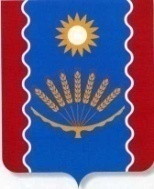 АДМИНИСТРАЦИЯ СЕЛЬСКОГО ПОСЕЛЕНИЯ НИЖНЕСИКИЯЗОВСКИЙ СЕЛЬСОВЕТМУНИЦИПАЛЬНОГО  РАЙОНА БАЛТАЧЕВСКИЙ  РАЙОН РЕСПУБЛИКИ  БАШКОРТОСТАНул.Центральная, 26, Нижнесикиязово, 452982